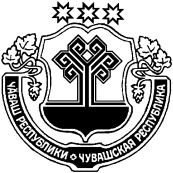 О внесении  изменений в постановление администрации сельского поселения от 15.04.2021 № 30 «Об утверждении Программы энергосбережения и повышения энергетической эффективности администрации Шимкусского сельского поселения Янтиковского района Чувашской Республики на 2021-2023 годы»     Администрация    Шимкусского сельского поселения  п о с т а н о в л я е т:	1. Внести в постановление администрации Шимкусского сельского поселения от 15.04.2021 года № 30 «Об утверждении Программы энергосбережения и повышения энергетической эффективности администрации Шимкусского сельского поселения Янтиковского района Чувашской Республики на 2021-2023 годы», следующее изменение: приложение к постановлению изложить в следующей редакции согласно приложению к настоящему постановлению.          2. Настоящее постановление вступает в силу с момента официального опубликования.Глава Шимкусского сельского поселения                                   А.В. ТрофимовЧУВАШСКАЯ РЕСПУБЛИКА ЯНТИКОВСКИЙ РАЙОН  ЧĂВАШ РЕСПУБЛИКИТĂВАЙ РАЙОНĚАДМИНИСТРАЦИЯ ШИМКУССКОГО СЕЛЬСКОГОПОСЕЛЕНИЯ ПОСТАНОВЛЕНИЕ01 декабря 2021 г.  № 80село ШимкусыТУРИКАС ТУШКИЛ ЯЛПОСЕЛЕНИЙĚНАДМИНИСТРАЦИЙĚЙЫШĂНУ01 декабрь 2021 ç. 80 №Турикас Тушкил ялě